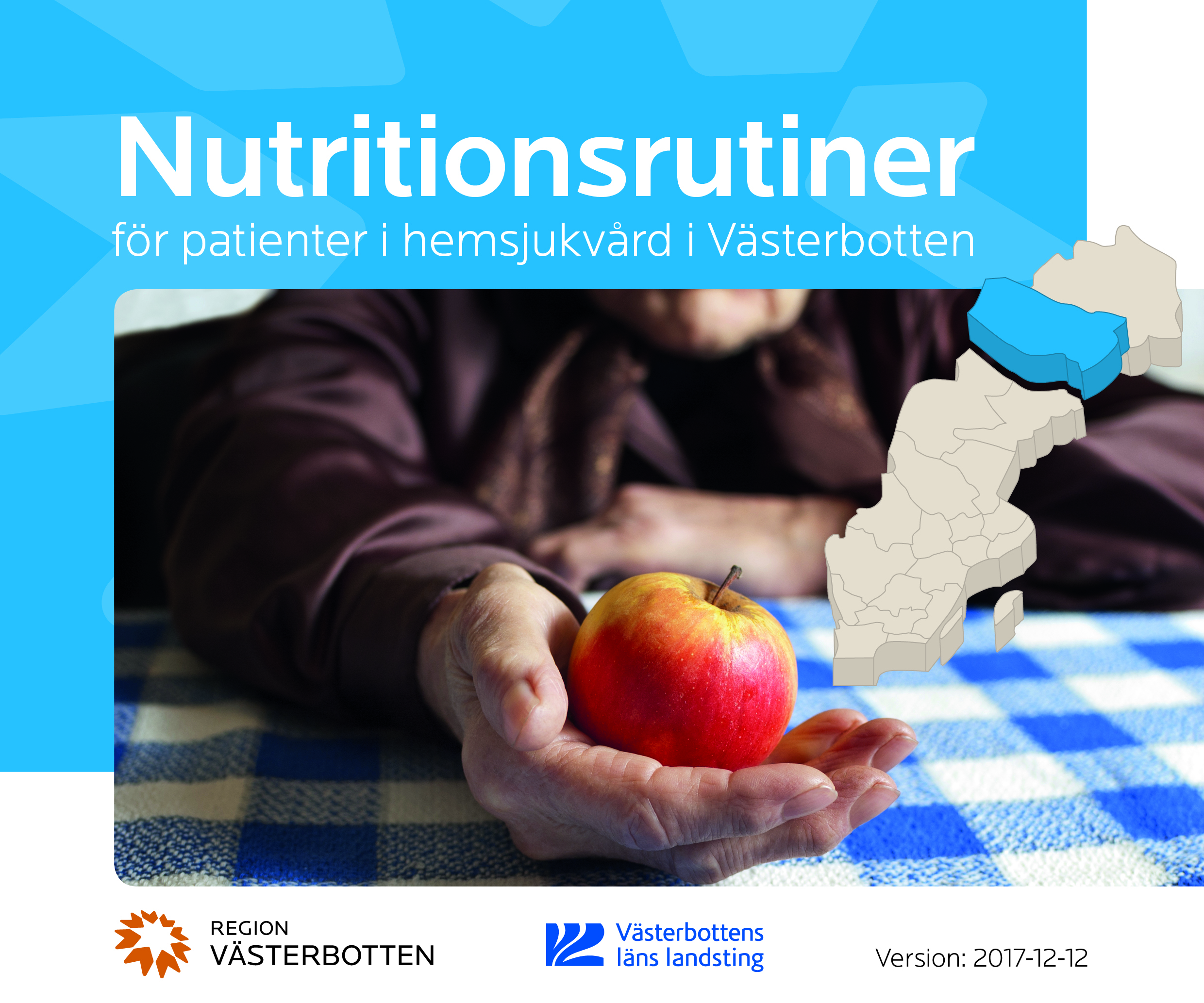 Reviderad 2018-06-01Bakgrund: Hemsjukvården överfördes från landstinget till kommunerna 2013. Dietistresursen överfördes inte. Många av patienterna som har sjukvård i hemmet behöver också dietisternas insatser. Syfte: Tydliga rutiner för kommunernas distriktssköterskor och primärvårdens dietister. Mål: Att de hemsjukvårdspatienter som har behov får den nutrition de behöver. Nutritionsrutiner för patienter i hemsjukvårdRisk för undernäring eller ökat näringsbehovAnsvarsfördelning mellan kommun och landsting Distriktssköterska ansvarar för att:kontrollera vikt en gång/månad eller vid behovkontrollera vikt och längd, om uppgift saknas, inför förskrivning/ordination av nutritionsprodukterriskbedömning och åtgärder se nedanrekommendera åtgärder avseende måltidsfördelning, mellanmål och berikningrekommendera att ansöka om bistånd för hemtjänst kontakta dietist vid risk för undernäring eller vid ökat näringsbehov p g a sjukdomDietistens ansvar för att:Samla den information som behövs för att bedöma patientens nutritionsstatusOrdinera/förskriva nutritionsprodukterUppföljning Kontaktuppgifter för respektive kommun finns i bilaga 3. Leveranstid för nutritionsprodukter är ca 1 vecka från beställning till hemleverans.Sondnäring Ansvarsfördelning mellan kommun och landsting Distriktssköterska ansvarar för att:beställa aggregat, droppställning och spolsprutor kontakta dietist vid beställning eller ändring av leverans av sondnäringkontakta dietist för avslut av stående leveranserDietist ansvarar för att: beställa sondnäring och nutritionspumpuppföljning av nutritionsstatusOBS! Om patient flyttar till särskilt boende får inte nutritionspump följa med. Den ska då skickas tillbaka till hjälpmedelsförrådet. Riskbedömning och åtgärderSteg 1  1. Har matintaget minskat de tre senaste månaderna p.g.a. sämre aptit, tugg- eller sväljproblem?Svar: Ja/Nej2. Viktförlust senaste 3 månader? Svar: Ja/Nej3. Har patienten ett BMI mindre än 22 om pat är över 70 år/mindre än 20 under 70 år (aktuell vikt, längd, BMI där möjligt) Svar: Ja/NejOm ja på 1 av 3 frågor ovan, gå vidare till steg 2.Om patienten har ett ökat näringsbehov utan viktförändring, t.ex. svårläkta sår, krävande sjukdomsbehandling - kontakta dietist.Steg 2Om patienten ligger i riskzonen för undernäring, se över vilka åtgärder som kan vidtas direkt eller är vidtagna. Detta ska göras i samarbete med anhöriga, hemtjänst eller personliga assistenter. Överväg följande åtgärder:ätstödjande åtgärder läkemedelsgenomgångmellanmål om det är längre än 5 timmar mellan huvudmålenkvällsmål eller tidigt morgonmål om nattfastan är längre än 11 timmarkonsistensanpassad kost vid tugg- och/eller sväljproblem, kontakta dietist för rådenergi- och/eller proteinberikad utifrån behov och tidigare sjukdomar (se bilaga)uppföljning av vikt en gång/månadSteg 3 Om inga av ovanstående stödåtgärder är möjliga, kontakta dietist.Se bilaga 1 underlag för förskrivning.Se bilaga 2 för patienter som tidigare fått nutritionsstöd via dietist Kontakt med dietistDietist kontaktas via telefon eller brev. För kontaktuppgifter till ansvarig dietist, se bilaga 3.Återkoppling från dietist om vidtagna åtgärder samt plan för utvärdering av åtgärderna sker på samma sätt.
Ovanstående samverkansrutiner är framtagna av representanter för hemsjukvården Umeå kommun och Primus dietister i Primärvården Umeå  Rutinen följs upp årligen av Representant från Hemsjukvården Umeå och från Primus dietister i primärvården Umeå.Bilaga 1:                                                                                             Uppgifter till dietist om patient som inte fått nutritionsstöd tidigare Bilaga 2: Uppgifter om patient som tidigare fått nutritionsstöd: Uppföljning av nutritionsstatus ska ske av distriktssköterska utifrån överenskommen ordination från dietist eller tidigare om patients tillstånd avsevärt förändrasBilaga 3: Dietister Västerbottens läns landsting Primärvård, privata Dietist                          Ansvarsområde                                  Namn Personnr                     Listad på HälsocentralVikt, aktuellViktförändring de senaste 3 månadernaViktförändring de senaste 3 månadernaLängdBMI om möjligtBMI om möjligtAnge bakomliggande sjukdomar av betydelse, ex. diabetes, hjärtsjukdom, KOL, neurologisk sjukdom, svårläkta sår, cancer, allergi/ överkänslighet Matproblem, tex aptit, tugg/sväljproblem, ökat energibehovÖversiktlig kostanamnes angående måltidsordningAktuella insatser, t.ex. hemtjänst, matleveransNamn, mobiltelefonnummer till ansvarig distriktssköterskaNamn Personnr Listad på HälsocentralVikt, aktuellViktförändring Övrigt, t.ex. förändring avseende matsituation, tugg- och/eller sväljproblem, aptit, måltidsordning, medicinändring m.m. Johannes EdholmMalå sjukstuga   25%Storuman-, Sorsele-, Tärnaby sjukstugor 75%Tel: 0951-26715 (patientkontakt)Tel: 076-142 01 31 (personalkontakt)VakantDorotea-, Vilhelmina-, Åsele- sjukstugor 50%Tel: 070-2214987 (personal)Marielle GrundströmMaria WennbergCecilia HellbergPrimärvården SkellefteåHeimdalls hälsocentralTele uppringning: 090- 78 59 111Tele internt: 748 530910-771083, 0910-774853Primus dietisterAnica Nordin, Agneta Persson, Erika LindmarkPrimärvården UmeåPrimus dietisterDragonens hälsocentrum, Ridvägen 12, 90325 UmeåTel: 090-785 91 28, välj val 4 för personalDisa SundelinCapio Dragonens hälsocentralTel: 090- 785 95 14Elin JohanssonLinnea LundströmJenny CarlssonCitymottagningen, Husläkarna, Medicinkonsulten, Min Hälsa, NorrlandsklinikenTel: 090-348 30 95VakantStenbergska Lycksele Tel: 0950-392 12